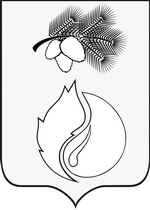 АДМИНИСТРАЦИЯ ГОРОДА КЕДРОВОГОРАСПОРЯЖЕНИЕТомская областьг. Кедровый	Во исполнение  статьи  72  Земельного кодекса Российской Федерации от 25.10.2001          № 136-ФЗ, пункта 4 статьи 2 Федерального закона Российской Федерации от 26.12.2008 № 294-ФЗ «О защите прав юридических и индивидуальных предпринимателей при осуществлении государственного контроля (надзора) и муниципального контроля» 1. Утвердить план проведения плановых проверок юридических лиц и индивидуальных предпринимателей на 2020 год согласно приложению.2. Разместить распоряжение на официальном сайте Администрации города Кедрового в информационно-телекоммуникационной сети «Интернет» http://www.kedradm.tomsk.ru.3. Контроль за исполнением данного постановления возложить на Первого заместителя Мэра города Кедрового.Мэр                                                                                                                                         Н.А.Соловьева17 октября 2019№ 296Об утверждении плана проведения плановых проверок юридических лиц и индивидуальных предпринимателей на 2020 год